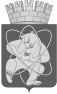 Городской округ«Закрытое административно – территориальное образование  Железногорск Красноярского края»АДМИНИСТРАЦИЯ ЗАТО г. ЖЕЛЕЗНОГОРСКПОСТАНОВЛЕНИЕ  04.  06. 2020                                                                                                                   		  №   1002г. ЖелезногорскО внесении изменений в постановление Администрации ЗАТО г. Железногорск от 24.05.2019 №1114 «Об утверждении Порядка сноса зеленых насаждений на территории ЗАТО Железногорск» Руководствуясь статьей 16 Федерального закона от 06.10.2003 № 131-ФЗ «Об общих принципах организации местного самоуправления в Российской Федерации», Федеральным законом от 10.01.2002 № 7-ФЗ «Об охране окружающей среды», Правилами благоустройства территории ЗАТО Железногорск, утвержденными решением Совета депутатов ЗАТО Железногорск от 07.09.2017 № 22-91Р, в целях сохранения благоприятной окружающей среды, повышения ответственности за сохранность зеленых насаждений, а также расчета восстановительной стоимости зеленых насаждений при вынужденном сносе и ущерба при самовольном сносе зеленых насаждений на территории ЗАТО Железногорск,ПОСТАНОВЛЯЮ:1. Внести изменение в постановление Администрации ЗАТО г. Железногорск от 24.05.2019 №1114 «Об утверждении Порядка сноса зеленых насаждений на территории ЗАТО Железногорск».1.1. Изложить приложение №1, №2, №4 к Порядку сноса зеленых насаждений на территории ЗАТО Железногорск в новой редакции, согласно приложениям №1, №2, № 3, к настоящему постановлению.1.2. Изложить строку 3 таблицы 6 приложения №3 в следующей редакции:2. Управлению внутреннего контроля Администрации ЗАТО     г. Железногорск (Е. Н. Панченко) довести до сведения населения настоящее постановление через газету «Город и горожане».3. Отделу общественных связей Администрации ЗАТО г. Железногорск (И. С. Пикалова) разместить настоящее постановление на официальном сайте городского округа «Закрытое административно-территориальное образование Железногорск Красноярского края» в информационно-телекоммуникационной сети «Интернет».4. Контроль над исполнением настоящего постановления возложить на первого заместителя Главы ЗАТО г. Железногорск по жилищно-коммунальному хозяйству А.А. Сергейкина.5. Настоящее постановление вступает в силу после его официального опубликования и применяется к правоотношениям, возникшим с 04.06.2020г.Глава ЗАТО г. Железногорск							И. Г. КуксинПриложение № 1к постановлению Администрации ЗАТО г. Железногорскот   04.06.2020      №  1002Приложение № 1к Порядку сноса зеленых насаждений на территории ЗАТО Железногорск         Руководителю  УГХ  Администрации         ЗАТО г. Железногорск А.Ф. Тельмановой         от ______________________________________________________________         т. ______________________________ЗАЯВЛЕНИЕ«____» ________________20__ годПодпись ______________________Приложение № 2к постановлению Администрации ЗАТО г. Железногорскот   04.06.2020      № 1002Приложение № 2к Порядку сноса зеленых насаждений на территории ЗАТО Железногорск         Утверждаю:         Руководитель  УГХ  Администрации         ЗАТО Железногорск_________________А.Ф. Тельманова«_______» ________________20___гАКТоценки зеленых насаждений, предлагаемых к вынужденному сносу или обрезке.«____» ____________ 20__ г.                                     		        г. ЖелезногорскКомиссия в составе:_____________________________________________________________________,_____________________________________________________________________,_____________________________________________________________________,_____________________________________________________________________,в присутствии заявителя _______________________________________________,произвела   визуальный   осмотр   зелёных   насаждений,   предлагаемых   к вынужденному сносу или обрезке на территории __________________________.В результате осмотра установлено:1. Снос или обрезка зеленых насаждений рассматривается на основании _______________________________________________________________________.2. Общая площадь участка составляет: ______________________________.3. Под снос или обрезку рассматриваются зеленые насаждения в количестве: __________________________________________________________.4. Качественное состояние зеленых насаждений: ___________________________________________________________________________________________.Расчет  восстановительной  стоимости  (руб.) в соответствии Методикой расчета   восстановительной  стоимости  зеленых  насаждений,  утвержденной Постановлением Администрации ЗАТО г. Железногорск № _____ от ________:Деревья:Кустарники:Газоны, цветники:Общая восстановительная стоимость зеленых насаждений, предлагаемых к вынужденному сносу, составляет ___________ рублей.РЕШЕНИЕ:Либо:Заявителю после получения в Управлении городского хозяйства Администрации ЗАТО г. Железногорск разрешения на вынужденный снос зеленых насаждений:1. Произвести удаление ___________________________________.2. По окончании работ восстановить нарушенное благоустройство, очистить территорию от порубочных остатков.Либо: С целью получения разрешения на  вынужденный снос  зеленых насаждений  в Управлении городского хозяйства Администрации ЗАТО г. Железногорск, Заявителю:1.	Представить платежные документы, подтверждающие оплату восстановительной стоимости на момент обращения за разрешением.2.	Произвести удаление ___________________________________.3.	По окончании работ восстановить нарушенное благоустройство, очистить территорию от порубочных остатков.Подписи членов Комиссии:_____________________________                  	  ________________________________________________________                  	  ________________________________________________________                  	  ___________________________Приложение № 3к постановлению Администрации ЗАТО г. Железногорскот   04.06.2020      №  1002Приложение № 4к Порядку сноса зеленых насаждений на территории ЗАТО ЖелезногорскРазрешение № 12-09-___/___на вынужденный снос зеленых насажденийНастоящее разрешение выдано на основании Правил благоустройства ЗАТО Железногорск, утвержденных решением Совета депутатов ЗАТО г. Железногорск Красноярского края от 07.09.2017 № 22-91Р, постановления Администрации ЗАТО г. Железногорск от ___________ № ________ «Об утверждении Порядка сноса зеленых насаждений на территории ЗАТО Железногорск», акта оценки зеленых насаждений, предлагаемых к вынужденному сносу от ____«______»20___г.Наименование юридического или физического лица: _______________________Перечень зеленых насаждений, подлежащих сносу: ________________________Местонахождение зеленых насаждений: _________________________________Причина сноса зеленых насаждений: ____________________________________Условия разрешения сноса зеленых насаждений: __________________________Руководитель УГХАдминистрации              	________________________          А.Ф. ТельмановаЗАТО г. Железногорск                     		м.п.Разрешение получил: ________________________ «____» _____________20__ г.вынужденный снос зеленых насаждений при проведении противопожарных мероприятий (создание минерализованных полос и пр.)0Прошу Вас выдать разрешение на вынужденный сносПрошу Вас выдать разрешение на вынужденный сносПрошу Вас выдать разрешение на вынужденный сносПрошу Вас выдать разрешение на вынужденный сносПрошу Вас выдать разрешение на вынужденный сноспроизрастающих по адресу:произрастающих по адресу:причина вынужденного сноса:причина вынужденного сноса:причина вынужденного сноса:основания для сноса:№п/пВид деревьевДиаметр стволаКоли-чество деревьевВосста-нови-тельная стоимость одного дереваКоэффициентыКоэффициентыКоэффициентыСтоимость, руб.№п/пВид деревьевДиаметр стволаКоли-чество деревьевВосста-нови-тельная стоимость одного деревакачествен-ного состояниякатего-рии терри-ториитипа проводи-мых работСтоимость, руб.ИТОГО:ИТОГО:-----№п/пВид кустар-ников, в т.ч. вид посадкиВозраст кустар-никовКоли-чество кустар-никовВосстано-вительная стоимость одного кустар-никаКоэффициентыКоэффициентыКоэффициентыСтоимость, руб.№п/пВид кустар-ников, в т.ч. вид посадкиВозраст кустар-никовКоли-чество кустар-никовВосстано-вительная стоимость одного кустар-никакачествен-ного состояниякатего-рии терри-ториитипа проводи-мых работСтоимость, руб.ИТОГО:ИТОГО:-----№п/пВид газонов, цветниковПлощадь газоновВосстано-вительная стоимость одного кустарникаКоэффициентыКоэффициентыКоэффициентыСтоимость, руб.№п/пВид газонов, цветниковПлощадь газоновВосстано-вительная стоимость одного кустарникакачествен-ного состояниякатего-рии терри-ториитипа проводимых работСтоимость, руб.ИТОГО:ИТОГО:-----